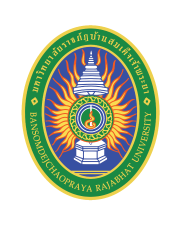 แบบรับรองคู่มือการปฏิบัติงานหลักของพนักงานมหาวิทยาลัยสายสนับสนุนมหาวิทยาลัยราชภัฏบ้านสมเด็จเจ้าพระยา----------------------------------------ผู้ขอรับการประเมิน ....................................................................... ตำแหน่ง ....................................................... หน่วยงาน .............................................................................................................................................................ชื่อคู่มือการปฏิบัติงาน ...........................................................................................................................................                           ...........................................................................................................................................๑. หน้าที่ความรับผิดชอบหลัก...................................................................................................................................................................................... ..............................................................................................................................................................................................................................................................................................................................................................................................................................................................................................................................................................................................................................................................................................................................................................................................................................................................................................................................................2. หน้าที่ความรับผิดชอบรอง...................................................................................................................................................................................... ..............................................................................................................................................................................................................................................................................................................................................................................................................................................................................................................................................................................................................................................................................................................................................................................................................................................................................................................................................3. หน้าที่ความรับผิดชอบอื่นๆ ตามที่ได้รับมอบหมายเพิ่มเติม (ถ้ามี)...................................................................................................................................................................................... ............................................................................................................................................................................................................................................................................................................................................................................4. สรุปผลการตรวจสอบคู่มือการปฏิบัติงานของพนักงานมหาวิทยาลัยสายสนับสนุนหน่วยงานได้ตรวจสอบคู่มือการปฏิบัติงานของพนักงานมหาวิทยาลัยสายสนับสนุนเรียบร้อยแล้ว จึงขอรับรองว่าผลงานดังกล่าวเป็นคู่มือการปฏิบัติงานหลักจริง ตรงกับหน้าที่ความรับผิดชอบหลักที่หน่วยงานได้มอบหมาย เป็นไปตามหลักเกณฑ์ที่กำหนดไว้ในข้อบังคับมหาวิทยาลัยราชภัฏบ้านสมเด็จเจ้าพระยา ว่าด้วยการบริหารงานบุคคลพนักงานมหาวิทยาลัยราชภัฏบ้านสมเด็จเจ้าพระยา (ฉบับที่ 2) พ.ศ. 2562ลงชื่อ ...................................................................                                                                                                                                 (......................................................................)         หัวหน้าหน่วยงานต้นสังกัดวันที่............. เดือน......................... พ.ศ. ..............